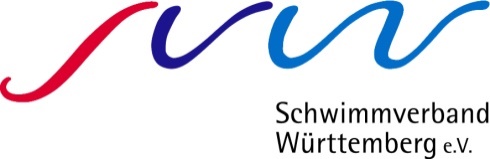 Herrn/FrauMusterfrauSportamtXy-StraßeXy-StadtUnsere Schwimmer sitzen auf dem Trockenen …									Sehr geehrte Damen und Herren,Schwimmen lernt man nicht an Land, sondern nur im Wasser. Schwimmen lernen ist überlebensnotwendig. Schon vor der Pandemie waren unsere Wartelisten lang, und viel zu wenige Kinder können sicher schwimmen. Unser Verein steht für Spaß, soziales Miteinander, Prävention und Gesundheit. Schwimmen-Können sichert das Überleben in Notsituationen im Wasser.     Seit November sind die meisten Schwimmbäder geschlossen. Die Breitensportler können nicht mehr trainieren. Gesundheitssportler können ihre Kurse nicht mehr besuchen. Anfänger können nicht mehr schwimmen lernen. Die Wartelisten werden immer länger.Schwimmen ist systemrelevant und benötigt eine Öffnungsperspektive!Coronakonformes Schwimmen ist nicht schwer: Einhaltung der Hygienevorschriften, kleine Gruppen, Schwimmen mit Abstand, strikte Gruppentrennung und getrennte Laufwege machen die Vermeidung von Infektionen möglich.  Sobald Schulschwimmen wieder stattfindet, sollte auch Vereinstraining wieder erlaubt sein!Wir bitten Sie dringend, uns einen Wiedereinstieg zeitgleich mit den Schulen zu ermöglichen und würden uns einen konstruktiven Dialog mit unserem Verein wünschen.Mit sportlichen Grüßen